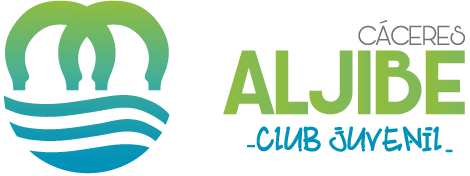 Yo, ……………….................................................................. con DNI …………………………………………… como padre, madre, tutor legal del niño ……………………………………………………………………………….. del equipo …………………………………………………….AUTORIZO la participación del mismo en el Torneo Aljibe de Fútbol Sala que se va a celebrar entre los días 22 de septiembre al 24 de noviembre de 2019.Por ello,EXIMO a la Organización de toda responsabilidad derivada de cualquier lesión, accidente o similar que pueda producirse antes, durante o después de los partidos.Cáceres, …......... de ………………………………………. de ………………Fdo.: …………………………………….